No/F/DC/2017-18April 13, 2019                                                                 Notice                                                          It is notified for the information of research scholars and students of Semister Ist and 3rd that a meeting is scheduled with the Head of Department in Seminar Hall  on  April 24,2019 at 11 O’clock .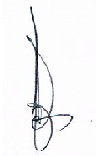 Professor Pirzada M AminCopy to;Registrar, University of Kashmir for informationDean,Academic Affairs ,University of Kashmir for information for n/aHA/JA for information and n/a File.Website.